39e Nationale ScheikundeolympiadeCosun Innovation CenterDinteloordTHEORIETOETScorrectievoorschriftdinsdag 12 juni 2018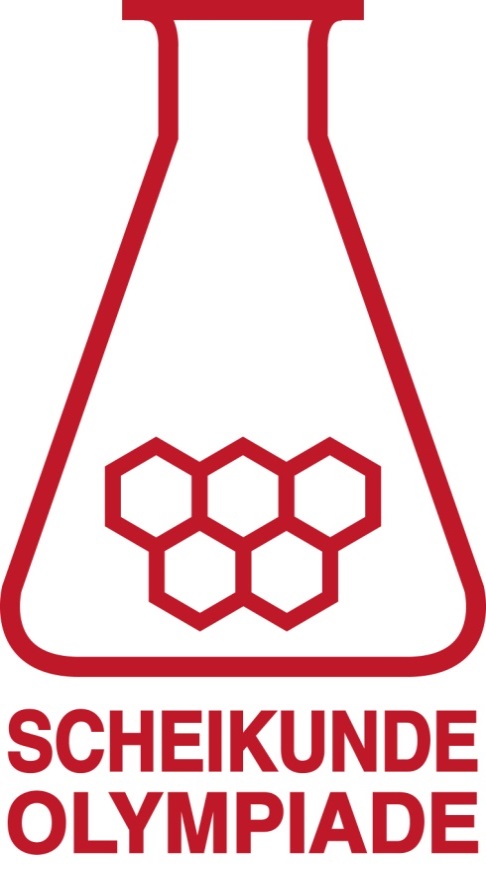 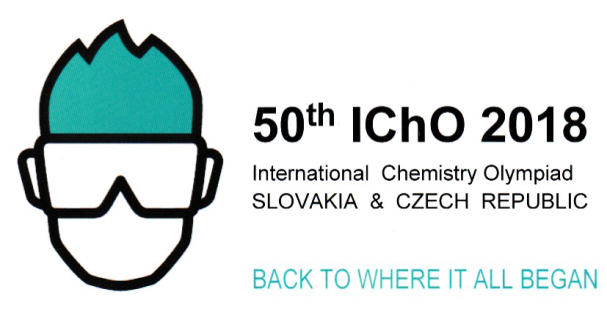 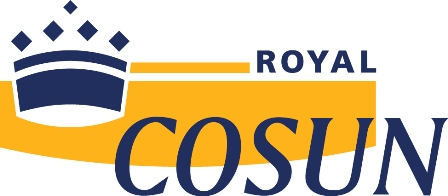 Deze theorietoets bestaat uit 6 opgaven met in totaal 34 deelvragen.Gebruik voor elke opgave een apart antwoordblad, voorzien van naam. Houd aan alle zijden 2 cm als marge aan.De maximumscore voor dit werk bedraagt 120 punten.De theorietoets duurt maximaal 4 klokuren.Benodigde hulpmiddelen: (grafisch) rekenapparaat en Binas 6e druk of ScienceData 1e druk.Bij elke opgave is het aantal punten vermeld dat juiste antwoorden op de vragen oplevert.Calciumfosfaat?	(12 punten)Maximumscore 2Voorbeelden van een juist antwoord zijn:De tweede en derde ionisatiestappen zijn zo zwak dat de hoeveelheid H3O+ die daaruit ontstaat te verwaarlozen is ten opzichte van de hoeveelheid H3O+ die in de eerste stap ontstaat.De tweede en derde ionisatiestappen zijn (ook) zwak en door de H3O+ die in de eerste stap ontstaat, verschuiven de evenwichten van de tweede en derde ionisatiestap naar links, waardoor de hoeveelheid H3O+ die daaruit ontstaat te verwaarlozen is ten opzichte van de hoeveelheid H3O+ die in de eerste stap ontstaat.de tweede en derde ionisatiestap zijn zeer zwak	1dus de hoeveelheid H3O+ die uit de tweede en derde ionisatiestap ontstaat, is te verwaarlozen ten opzichte van de hoeveelheid H3O+ die in de eerste stap ontstaat	1of de tweede en derde ionisatiestap zijn zwak	1door de H3O+ die in de eerste stap ontstaat, verschuiven de evenwichten van de tweede en derde ionisatiestap naar links, waardoor de hoeveelheid H3O+ die daaruit ontstaat te verwaarlozen is ten opzichte van de hoeveelheid H3O+ die in de eerste stap ontstaat.	1Maximumscore 3Een voorbeeld van een juist antwoord is:
pH = 1,64 betekent [H3O+] = 101,64 mol L1
Voor de eerste ionisatiestap geldt:H3PO4  +  H2O         H3O+  +  H2PO4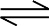 Dus als [H3O+] = 101,64 mol L1, is per liter oplossing 101,64 mol H3PO4 omgezet, dat is .berekening [H3O+]: 101,64 mol L1	1notie dat het aantal mol omgezet H3PO4 gelijk is aan het aantal mol gevormd H3O+	1rest van de berekening	1Maximumscore 4Voorbeelden van een juist antwoord zijn: en  en 
dus  en 
dus En en 
dus  en 
dus juiste uitdrukkingen voor K1, K2 en K3 (eventueel impliciet)	1notie dat 	1notie dat [H3PO4] = 0,100  101,64	1rest van de berekening	1ofjuiste uitdrukkingen voor K2 en K3 (eventueel impliciet)	1notie dat 	1notie dat [H2PO4] = 101,64	1rest van de berekening	1Maximumscore 3
Een voorbeeld van een juist antwoord is:
Calciumfosfaat is Ca3(PO4)2, dus Ks = [Ca2+]3[PO43]2.
Het ionenproduct na toevoeging van het calciumchloride is (0,10)3(1,3·1018)2 = 1,7·1039
dit is kleiner dan het oplosbaarheidsproduct, dus er ontstaat geen neerslag.juiste formule voor het ionenproduct/oplosbaarheidsproduct van calciumfosfaat	1berekening van het ionenproduct	1conclusie	1Opmerking
Wanneer in de berekening van vraag 4 gebruik is gemaakt van [PO43] = 5,7·1015, is de waarde van het ionenproduct (0,10)3(5,7·1015)2 = 3,2·1032. Dit is groter dan het oplosbaarheidsproduct, dus er ontstaat een neerslag.Vitamine C	(20 punten)Maximumscore 1De OH groep met nummer 2 staat een H+ af.Maximumscore 4
Een juist antwoord kan er als volgt uitzien: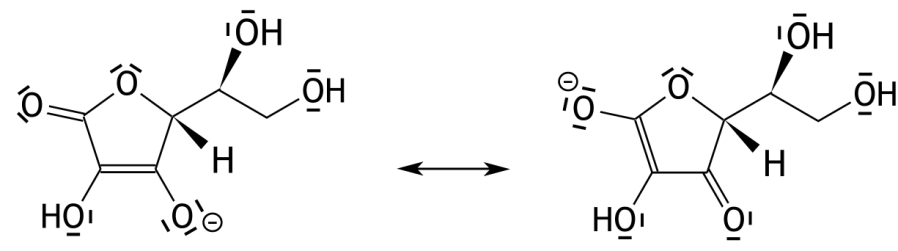 de niet-bindende elektronenparen in de ene structuur juist 	1de niet-bindende elektronenparen in de andere structuur juist	1de dubbele bindingen in beide structuren juist	1de ladingen in beide structuren juist aangegeven	1Opmerking
Wanneer de niet-essentiële niet-bindende elektronenparen niet of onjuist zijn aangegeven, dit niet aanrekenen.Maximumscore 3
Voorbeelden van een juist antwoord zijn:Er zijn twee OH groepen gebonden aan de C atomen van de C = C binding. Wanneer het H atoom van de OH groep verhuist naar het naburige koolstofatoom, ontstaat een asymmetrisch koolstofatoom. Dus zijn er vier ketovormen mogelijk.Er zijn er vier: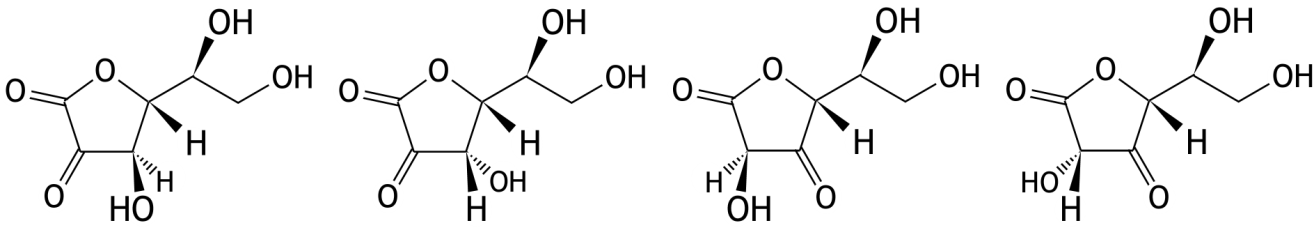 notie dat de twee OH groepen die aan de C = C binding gebonden zijn in de ketovorm kunnen voorkomen	1notie dat de koolstofatomen waarheen het H atoom verhuist asymmetrisch worden	1conclusie	1Maximumscore 3bij de positieve elektrode: 2 Br    Br2  +  2 e  bij de negatieve elektrode: 2 H+  +  2 e    H22 Br    Br2  +  2 e  	12 H+  +  2 e    H2	1beide halfreacties bij de juiste elektrode genoteerd 	1Maximumscore 2
Een juist antwoord kan als volgt geformuleerd zijn:
De H+ ionen en Br ionen worden bij de elektrolyse weggenomen en (vervolgens snel en in gelijke hoeveelheden) gevormd bij de reactie van broom met ascorbinezuur. De concentraties van deze ionen veranderen dus niet (en het geleidingsvermogen verandert niet). Dus kan men tijdens de elektrolyse het potentiaalverschil constant houden.de H+ ionen en Br ionen worden bij de elektrolyse weggenomen en gevormd bij de reactie van broom met ascorbinezuur 	1dus: de concentraties van de H+ ionen en Br ionen veranderen niet en conclusie	1Indien slechts een antwoord is gegeven als: „De concentraties van de ionen veranderen niet, dus kan het potentiaalverschil constant blijven.”	1Opmerking
Wanneer een onjuist antwoord op vraag 9 het consequente gevolg is van een onjuist antwoord op vraag 8, dit antwoord op vraag 9 goed rekenen.Maximumscore 2Een voorbeeld van juist antwoord is:
Nadat alle ascorbinezuur heeft gereageerd met broom, kan broom met methyloranje reageren waarbij (kennelijk) een kleurloos product ontstaat.nadat alle ascorbinezuur heeft gereageerd, kan broom met methyloranje reageren	1het reactieproduct van de reactie van broom met methyloranje is (kennelijk) kleurloos	1Maximumscore 5Een voorbeeld van een juiste berekening is:
(mg).berekening van het aantal coulomb dat is getransporteerd: 200 (sec) vermenigvuldigen met 40,0·103 (C s1)	1omrekening van het aantal coulomb dat is getransporteerd naar het aantal mol elektronen: het aantal coulomb delen door de constante van Faraday (9,65·104 C mol1)	1omrekening van het aantal mol elektronen naar het aantal mol C6H8O6 in 10,00 mL oplossing: het aantal mol elektronen vermenigvuldigen met ½	1berekening van het aantal mol C6H8O6 in een vitamine Ctablet: het aantal mol C6H8O6 in 10,00 mL oplossing delen door 10,00 (mL) en vermenigvuldigen met 100 (mL)	1omrekening van het aantal mol C6H8O6 in een vitamine Ctablet naar het aantal gram: 
het aantal mol C6H8O6 vermenigvuldigen met de molaire massa (176,1 g mol1) en vermenigvuldigen met 103 (mg g1)	1Opmerking
Wanneer een onjuist antwoord op vraag 11 het consequente gevolg is van een onjuist antwoord op een vorige vraag, dit antwoord op vraag 11 goed rekenen.Latimerdiagram	(18 punten)Maximumscore 5Een juist antwoord kan er als volgt uitzien:
Wanneer de gemeenschappelijke elektronenparen tussen N en H bij het N atoom worden gerekend, krijgt elke N een lading 2:
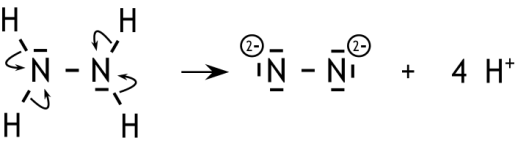 
Wanneer de gemeenschappelijke elektronenparen tussen O en F bij het F atoom worden gerekend, krijgt O een lading 2+:
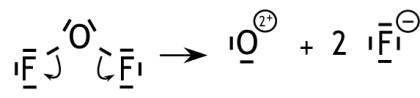 juiste lewisstructuur van N2H4	1de elektronenparen tussen N en H in N2H4 bij N gerekend	1juiste lewisstructuur van OF2	1de elektronenparen tussen O en F in OF4 bij F gerekend	1juiste conclusies	1Maximumscore 2Een voorbeeld van een juist antwoord is:
Voor de omzetting van NO3 tot N2 geldt ΔG0 =  5 × 1,25 × 9,65·104 J mol1 en voor de omzetting van N2 tot NH4+ geldt ΔG0 =  3 × 0,27 × 9,65·104 J mol1, dus voor de omzetting van NO3 tot NH4+ geldt 
ΔG0 =  5 × 1,25 × 9,65·104 + ( 3 × 0,27 × 9,65·104) =  6,81·105 J mol1.berekening van elke afzonderlijke ΔG0: het aantal elektronen dat bij de omzetting is betrokken, vermenigvuldigen met de V0 en met 9,65·104	1berekening van de ΔG0 voor de omzetting van NO3 tot NH4+: sommering van de afzonderlijke ΔG0’s	1Maximumscore 2Een voorbeeld van een juiste berekening is:
bij de omzetting van N5+ tot N3 worden 8 elektronen opgenomen door N (eventueel impliciet)	1berekening van de V0: ΔG0 voor de omzetting van NO3 tot NH4+ (is het antwoord op de vorige vraag) delen door het aantal elektronen dat bij de omzetting van N5+ tot N3 wordt opgenomen en door 9,65·104 en vermenigvuldigen met  1	1Opmerking
Wanneer een onjuist antwoord op vraag 14 het consequente gevolg is van een onjuist antwoord op vraag 13, dit antwoord op vraag 14 goed rekenen.Maximumscore 1De V0 rechts van NO is hoger dan de V0 links van NO.Maximumscore 34 NO  +  H2O         2 HNO2  +  N2O NO voor het evenwichtsteken en HNO2 en N2O na het evenwichtsteken	1H2O voor het evenwichtsteken	1juiste coëfficiënten	1Indien de vergelijking 3 NO  +  H+         HNO2  +  N2O is gegeven	1Opmerking
Wanneer geen evenwichtsteken is gebruikt, maar een reactiepijl, dit niet aanrekenen.Maximumscore 3Een voorbeeld van een juiste berekening is:
notie dat n = 2	1berekening van ΔG0 van de reactie naar rechts:  2 vermenigvuldigen met het verschil in V0 waardes en met 9,65·104	1rest van de berekening	1Opmerking
Wanneer een onjuist antwoord op vraag 17 het consequente gevolg is van een onjuist antwoord op vraag 16, dit antwoord op vraag 17 goed rekenen. Maximumscore 2
Een voorbeeld van een juist antwoord is:Bij deze temperatuur zijn de snelheden van de deeltjes zo laag dat er (vrijwel) geen effectieve botsingen tussen de deeltjes kunnen optreden.notie dat de deeltjes bij deze temperatuur zeer lage snelheden bezitten	1dus (vrijwel) geen effectieve botsingen	1Fosfor	(25 punten)Maximumscore 4Een voorbeeld van een juist antwoord is:
De eenheidscel ziet er als volgt uit:
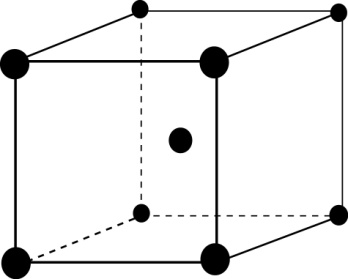 In de eenheidscel bevinden zich  P4 moleculen.
De massa is dus 2 × 4 × 30,97 u, of 2 × 4 × 30,97 × 1,66·1027 kg en de dichtheid is .
Dus . berekening van het aantal P4 moleculen in de eenheidscel: 	1berekening van de molecuulmassa van P4: viermaal de atoommassa van fosfor (30,97 u)	1berekening van de massa van de eenheidscel in kg: het berekende aantal P4 moleculen in de eenheidscel vermenigvuldigen met de molecuulmassa van P4 en met 1,66·1027 (kg u1)	1berekening van de ribbe: de derdemachtswortel uit het quotiënt van de massa van de eenheidscel in kg en de dichtheid (1,82·103 kg m3)	1Maximumscore 3Een voorbeeld van een juist antwoord is:
, dus .notie dat in een molecuul P4 6 P  P bindingen voorkomen	1twee maal de bindingsenergie in P2 minus het aantal P  P bindingen in P4 vermenigvuldigd met de bindingsenergie van de P  P binding in P4	1rest van de berekening	1Maximumscore 3Een voorbeeld van een juist antwoord is:
Een fosforatoom heeft in de grondtoestand een elektronenpaar in de 3s orbitaal en drie ongepaarde elektronen in de 3p orbitaal, 3s2 3p3 of                           .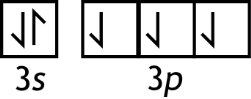 Doordat een elektron uit de 3s orbitaal wordt aangeslagen naar een 3d orbitaal, ontstaan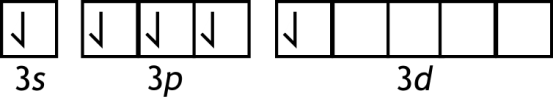 vijf halfgevulde (hybride) orbitalen:                                                         .Hiermee kunnen vijf gemeenschappelijke elektronenparen worden gevormd met de ongepaarde elektronen van chlooratomen.juiste elektronenconfiguratie van een fosforatoom	1doordat een 3s elektron wordt aangeslagen naar een 3d orbitaal ontstaan vijf halfgevulde (hybride) orbitalen	1een chlooratoom heeft een ongepaard elektron (dus kunnen vijf chlooratomen aan een fosforatoom worden gebonden) 	1Maximumscore 2
Een juist antwoord kan er als volgt uitzien: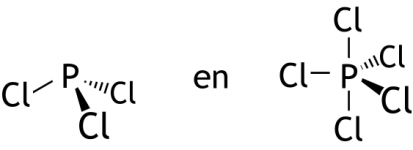 structuur van PCl3 juist	1structuur van PCl5 juist	1Maximumscore 2Een voorbeeld van juist antwoord is:
PCl3 is een dipoolmolecuul, want het molecuul is asymmetrisch en fosfor en chloor verschillen in elektronegativiteit.
PCl5 is geen dipoolmolecuul, want de polariteiten van de bindingen worden opgeheven vanwege de symmetrie in het molecuul.juiste uitleg dat PCl3 een dipoolmolecuul is	1juiste uitleg dat PCl5 geen dipoolmolecuul is	1OpmerkingWanneer een onjuist antwoord op vraag 23 het consequente gevolg is van een onjuist antwoord op vraag 22, dit antwoord op vraag 23 goed rekenen.Maximumscore 11Voorbeelden van een juist antwoord zijn:
Bij 503 K en p = p0 is het aantal mol per 1,00 dm3:  mol. 
2,42·102 mol PCl5 heeft een massa van 2,42·102 × 208,23 = 5,03 g.PCl5                          PCl3        +         Cl2begin per 1,00 dm3:	2,42·102 mol	0 mol	0 molomgezet/gevormd:	x mol	x mol	x molevenwicht:	(2,42·102  x) mol	x mol	x molTotaal aanwezig in het evenwicht (2,42·102 + x) mol.
Het volume is dan geworden  dm3; de massa van het gasmengsel is nog steeds 5,03 g en de dichtheid van het gasmengsel is dus . Dat levert x = 1,16·103 mol.
Het evenwichtsmengsel bevat dus 2,42·102  1,16·103 = 2,30·102 mol PCl5 en 1,16·103 mol PCl3 en Cl2.
Het volume van het evenwichtsmengsel is  dm3.
Dus  en 
Dus .enTot en met de berekening van het evenwichtsmengsel als hierboven.
Dus  en .
Dus  en 
Kp = Kc × 103 RT = 5,57·105 × 103 × 8,314 × 503 = 233 Pa.berekening van het aantal mol PCl5 per 1,00 dm3 bij 503 K en p = p0	1berekening van het aantal g PCl5 per 1,00 dm3 aan het begin van de proef: het aantal mol PCl5 per 1,00 dm3 vermenigvuldigen met de molaire massa van PCl5 (208,23 g mol1)	1(bij stellen dat x mol PCl5 wordt omgezet) berekening van het totaal aantal mol in het evenwichtsmengsel: x opgeteld bij het oorspronkelijk aantal mol PCl5 per 1,00 dm3 bij 503 K en p = p0 	1berekening van het volume van het evenwichtsmengsel: het totaal aantal mol in het evenwichtsmengsel delen door het oorspronkelijk aantal mol PCl5 per 1,00 dm3 bij 503 K en p = p0 en vermenigvuldigen met 1,00 dm3	1notie dat de massa van het evenwichtsmengsel gelijk is aan de massa van het oorspronkelijke PCl5	1opstellen van de uitdrukking in x voor de dichtheid van het evenwichtsmengsel	1berekening van x	1berekening van het aantal mol PCl5: x aftrekken van het oorspronkelijk aantal mol PCl5 per 1,00 dm3 bij 503 K en p = p0	1berekening van het volume van het evenwichtsmengsel	1berekening van de partiële drukken van PCl5, PCl3 en Cl2	1berekening van Kp: de partiële druk van PCl3 vermenigvuldigen met de partiële druk van Cl2 en delen door de partiële druk van PCl5	1oftot en met het negende bolletje als hiervoor, daarna:berekening van de [PCl5], [PCl3] en [Cl2]: het berekende aantal mol PCl5 delen door het berekende volume van het evenwichtsmengsel, respectievelijk x delen door het berekende volume van het evenwichtsmengsel	1berekening van Kp: de [PCl3] vermenigvuldigen met de [Cl2] en delen door de [PCl5] en de uitkomst vermenigvuldigen met 103 en met 8,314 en met 503	1Organisch allerhande	(20 punten)Maximumscore 2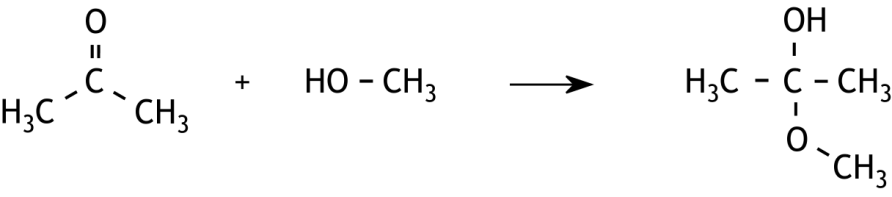 structuurformules van propanon en methanol juist	1structuurformule van de hemi-acetaal juist	1Maximumscore 1
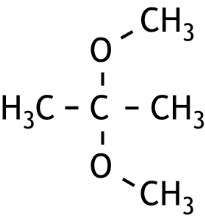 Maximumscore 2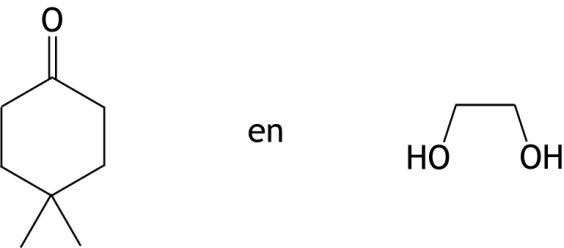 schematische structuurformule van 4,4-dimethylcyclohexanon juist	1schematische structuurformule van ethaan-1,2-diol juist	1OpmerkingWanneer structuurformules of gedeeltelijk schematische structuurformules zijn gegeven, dit niet aanrekenen.Maximumscore 15
Een juist antwoord kan als volgt zijn weergegeven: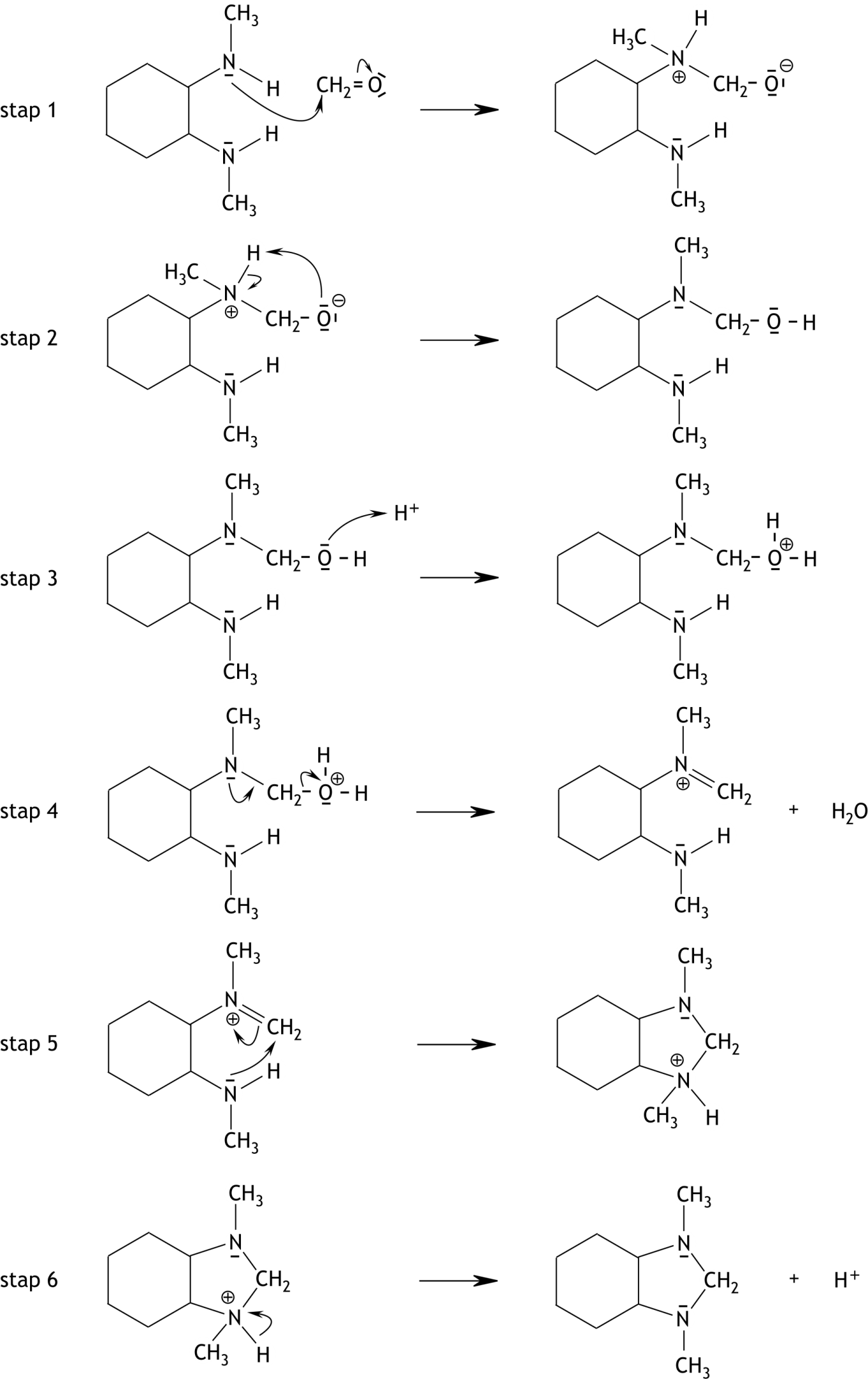 de structuurformules, inclusief de vrije elektronenparen op de N atomen en op het O atoom, van de reagerende stoffen in stap 1 weergegeven	1de twee kromme pijlen in stap 1 juist weergegeven	1de structuurformule van het intermediair dat in stap 1 wordt gevormd, juist weergegeven	1de vrije elektronenparen op de N atomen en het O atoom hierin juist weergegeven	1de formele ladingen in het intermediair dat in stap 1 wordt gevormd, juist geplaatst	1de twee kromme pijlen in het intermediair dat in stap 1 wordt gevormd, juist weergegeven	1de structuurformule van het intermediair dat in stap 2 wordt gevormd, juist weergegeven	1de vrije elektronenparen op de N atomen en het O atoom juist weergegeven in de structuurformule van het intermediair dat in stap 2 wordt gevormd	1de structuurformule van het intermediair dat ontstaat na de protonering (stap 3) 	1de formele lading en de vrije elektronenparen juist weergegeven in de structuurformule van het intermediair dat ontstaat na de protonering (stap 3)	1in stap 4 de twee kromme pijlen juist weergegeven in de structuurformule van het intermediair dat ontstaat na de protonering	1de structuurformule van het intermediair (inclusief het vrije elektronenpaar op het N atoom) dat ontstaat in stap 4	1de structuurformule van het intermediair dat ontstaat in stap 5 juist weergegeven	1het vrije elektronenpaar op het N atoom en de formele lading juist weergegeven in de structuurformule van het intermediair dat ontstaat in stap 5	1in stap 6 de kromme pijl juist weergegeven in de structuurformule van het intermediair dat ontstaat in stap 5 (en de structuurformule van het eindproduct)	1OpmerkingWanneer stap 4 als volgt is weergegeven:

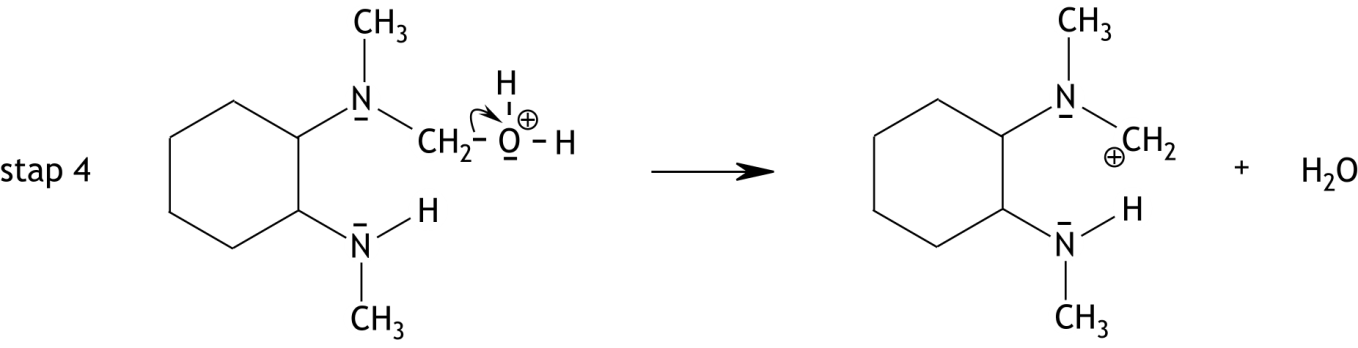 dit goed rekenen.



De inversie van suiker	(25 punten)Maximumscore 2Een voorbeeld van een juist antwoord is:
Na afloop van de reactie is een oplossing ontstaan met een gelijk aantal mol glucose en fructose. De molaire massa’s van glucose en fructose zijn aan elkaar gelijk, dus is het aantal gram glucose in de oplossing gelijk aan het aantal gram fructose. Omdat  van fructose meer negatief is dan  van glucose positief is, is de resulterende oplossing linksdraaiend.uitleg dat het aantal gram glucose dat ontstaat gelijk is aan het aantal gram fructose	1rest van de uitleg	1Indien slechts een antwoord is gegeven als „De  van fructose is veel negatiever dan de  van glucose positief is.”	0Maximumscore 3Een voorbeeld van een juist antwoord is:
Water is oplosmiddel en de [H2O] is veel groter dan de [C12H22O11], zodat de afname van de [H2O] tijdens de reactie te verwaarlozen is.
H+ is katalysator en wordt dus niet verbruikt tijdens de reactie (dus is de [H+] tijdens de reactie constant).water is oplosmiddel 	1dus is de [H2O] veel groter dan de [C12H22O11] en neemt de [H2O] tijdens de reactie (vrijwel) niet af	1H+ is katalysator en wordt dus niet verbruikt tijdens de reactie	1Maximumscore 5Een voorbeeld van een juiste afleiding is:
Stel de [C12H22O11]0 = a mol L1 en [C12H22O11]t = (a ‒ x) mol L1 dan zijn de [glucose]t en de [fructose]t allebei gelijk aan x mol L1.
De draaiingshoek op tijdstip t veroorzaakt door sacharose is: 
s,t = = (a ‒ x) × 22,7 × l
De draaiingshoek op tijdstip t veroorzaakt door glucose is: 
g,t =  = x × 9,49 × l
De draaiingshoek op tijdstip t veroorzaakt door fructose is: 
f,t = = x × (‒ 16.6) × l
De totale draaiingshoek op tijdstip t is 
tot,t = s,t + g,t + f,t = (a ‒ x) × 22,7 × l + x × 9,49 × l + x × (‒ 16.6) × l =
a × 22,7 × l ‒ x × l × (22,7 ‒ 9,49 + 16,6) = 0 ‒ x × l × 29,8
Hieruit volgt  en [C12H22O11]t = [C12H22O11]0 ‒ .Bij stellen dat [C12H22O11]0 = a mol L1 en [C12H22O11]t = (a ‒ x) mol L1:omrekening van de sacharoseconcentratie, de glucoseconcentratie en de fructoseconcentratie van mol L1 naar g mL1: (a ‒ x) (mol L1) vermenigvuldigen met 342 (g mol1) en delen door 1000 (mL L1) respectievelijk x (mol L1) vermenigvuldigen met 180 (g mol1) en delen door 1000 (mL L1)	1berekening van de draaiingshoeken veroorzaakt door sacharose, glucose en fructose: de sacharoseconcentratie in g mL1 vermenigvuldigen met 66,4 ( mL g1 dm1) en met l respectievelijk de glucoseconcentratie in g mL1 vermenigvuldigen met 52,7 ( mL g1 dm1) en met l en de fructoseconcentratie in g mL1 vermenigvuldigen met  92,0 ( mL g1 dm1) en met l	1notie dat de voor de totale draaiingshoek geldt tot,t = s,t + g,t + f,t	1notie dat a × 22,7 × l = 0	1berekening van x en conclusie	1Maximumscore 7Een voorbeeld van een juiste berekening is:



Dus berekening van de sacharoseconcentratie in g mL1 in de oplossing in de maatkolf: 20,0 (g) delen door 100 (mL)	1berekening van de sacharoseconcentratie in g mL1 in de oplossing in het bekerglas: de sacharoseconcentratie in g mL1 in de oplossing in de maatkolf vermenigvuldigen met ½ 	1berekening van 0: de sacharoseconcentratie in g mL1 in de oplossing in het bekerglas vermenigvuldigen met 66,4 ( mL g1 dm1) en met 2,00 (dm)	1berekening van de [C12H22O11]0: de sacharoseconcentratie in g mL1 in de oplossing in het bekerglas delen door 342 (g mol1) en vermenigvuldigen met 103 (mL L1)	1berekening van de [C12H22O11]20,0:  aftrekken van de berekende [C12H22O11]0	1berekening van k’:  delen door 20,0	1de eenheid van k’: min1	1Maximumscore 5Een juist antwoord kan er als volgt uitzien:
De snelheidsbepalende stap is de tweede. Daarvoor geldt s = k2 [C12H23O11+].
De evenwichtsvoorwaarde van stap 1 luidt , hieruit volgt [C12H23O+] = K [C12H22O11] [H+].
Voor de reactiesnelheid geldt dus s = k2 K [C12H22O11] [H+]. Hierin komt [H2O] niet voor, dus n = 0 en komt [H+] zonder exponent voor, dus p = 1.notie dat de tweede stap snelheidsbepalend is	1dus s = k2 [C12H23O11+]	1juiste evenwichtsvoorwaarde voor de eerste stap	1dus s = k2 K [C12H22O11] [H+]	1juiste conclusies voor n en p	1Maximumscore 3Een juist antwoord kan er als volgt uitzien:
Om n experimenteel te bepalen, zou je het experiment een aantal malen met een ander oplosmiddel dan water (waarin suiker, water en zoutzuur kunnen oplossen en dat de reactie niet verstoort) moeten uitvoeren, en de [H2O] variëren.
Om p experimenteel te bepalen, zou je hetzelfde experiment met een andere [H+] moeten uitvoeren.notie dat voor de bepaling van n een ander oplosmiddel nodig is	1het experiment dan een aantal malen met verschillende [H2O] uitvoeren	1voor de bepaling van p hetzelfde experiment met een andere [H+] uitvoeren	1Indien in een overigens juist antwoord voor de bepaling van n een antwoord is gegeven als: „Om n experimenteel te bepalen, zou je hetzelfde experiment met een andere [H2O] moeten uitvoeren.”	1